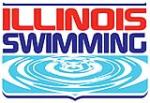 Safety Chair Report   01/20/16As of this report I have had 5 ROO submitted from Late Nov-today.2-accidents at dryland1-slip/trip/fall in lockerroom2-injuries at meets entering/exiting the pool. (both minor cuts)With that in mind coaches should be aware that Reports of Occurrence need to be filed in any situation when first aid is given. Just a reminder that for meets in Wisconsin if a ROO is filed it must be reported to WI swimming Safety Chair. Link to article about Dartmouth Swimmers Death from Shallow Water Blackout.http://abcnews.go.com/Health/elite-swimmer-tate-ramsdens-death-spotlights-dangers-shallow/story?id=35991838Important for coaches and swimmers to know dangers of this type of activity.Respectfully Submitted,Melissa Healy